BHARATHIAR UNIVERSITY: COIMBATORE – 641 046SCHOOL OF DISTANCE EDUCATION – OCTOBER 2023 PRACTICAL EXAMINATION SCHEDULE                            	VENUE:  Vismayamax animations, Hilltop Manor, Diamond Hill, Vellayambalam,       Sasthamangalam PO, Thiruvanathapuram, Kerala.   (The students who wrote the examinations for the courses noted against in Thiruvananthapuram can do the Practical in Vismayamax animations, Thiruvanathapuram)B.Sc Animations & VFX and Visual CommunicationCourse: B.SC. VISUAL COMMUNICATION (ELEC.MEDIA)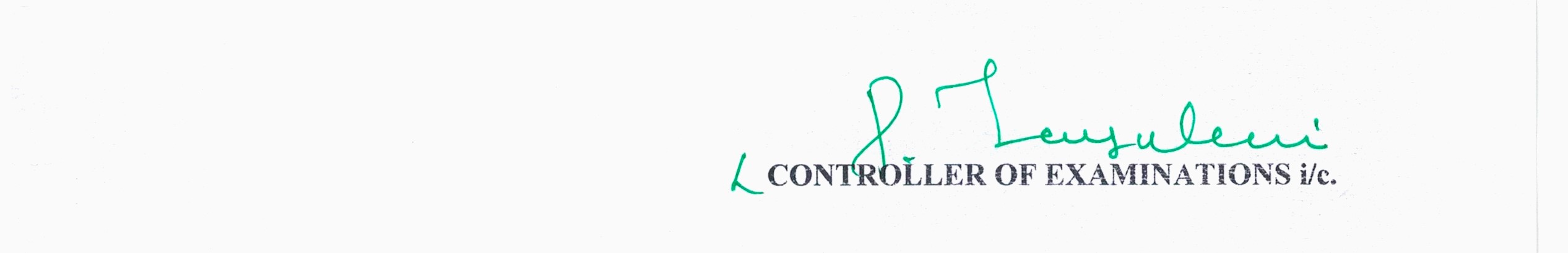 Date of PracticalTime/SessionYear/SemesterSUBJECT/PAPER CODERegistration No. 14.11.2023FN  IANIMATION ART     13P 20BAV117221BAV103521BAV103721BAV104221BAV104521BAV105021BAV108121BAV112221BAV119221BAV1239 15.11.2023FN IHISTORY OF ART & COLOR THEORY     13Q20BAV117221BAV103521BAV103721BAV104521BAV119221BAV1239 16.11.2023FN IDIGITAL IMAGE COMPOSITING    13R20BAV117221BAV103521BAV103721BAV104521BAV119221BAV123914.11.2023ANIIMODELING     23P17BAV119820BAV115920BAV116920BAV117221BAV102821BAV102921BAV103121BAV103221BAV103321BAV1034 21BAV103521BAV103621BAV1037 21BAV103821BAV103921BAV104021BAV104121BAV104221BAV104321BAV104421BAV1045 21BAV104621BAV1047 21BAV1048   21BAV104921BAV1050 21BAV1051 21BAV105221BAV105421BAV105521BAV105621BAV1057 21BAV105821BAV105921BAV106021BAV106121BAV106221BAV106321BAV1064   21BAV106521BAV106621BAV106721BAV106821BAV106921BAV107021BAV107221BAV1073   21BAV1074 21BAV107521BAV107621BAV107721BAV107821BAV108021BAV108121BAV1082 21BAV108321BAV108421BAV108521BAV108621BAV1087 21BAV1088 21BAV108921BAV109021BAV109121BAV109221BAV109321BAV109421BAV109521BAV109621BAV109721BAV109821BAV109921BAV110021BAV110221BAV1103 21BAV110421BAV110521BAV110621BAV110721BAV110821BAV110921BAV1110 21BAV111121BAV111521BAV111621BAV111721BAV111921BAV112021BAV112121BAV112221BAV112421BAV112521BAV112621BAV112721BAV112821BAV113021BAV113121BAV1137 21BAV1138 21BAV113921BAV1141 21BAV1170 21BAV1172 21BAV119221BAV119421BAV1196 21BAV119821BAV119921BAV120021BAV120221BAV120321BAV120421BAV120621BAV120821BAV120921BAV121021BAV1211 21BAV121221BAV121321BAV121521BAV121721BAV122021BAV122621BAV122821BAV1229 21BAV1232 21BAV1239  15.11.2023ANIITEXTURING 23Q17BAV119820BAV115920BAV116920BAV117221BAV102821BAV102921BAV103121BAV103221BAV103321BAV1034 21BAV103521BAV103621BAV1037 21BAV103821BAV103921BAV104021BAV104121BAV104221BAV104321BAV104421BAV104521BAV104621BAV1047 21BAV1048   21BAV104921BAV1050 21BAV1051 21BAV105221BAV105421BAV105521BAV105621BAV1057 21BAV105821BAV105921BAV106021BAV106121BAV106221BAV106321BAV1064   21BAV106521BAV106621BAV106721BAV106821BAV106921BAV107021BAV107221BAV1073   21BAV1074 21BAV107521BAV107621BAV107721BAV107821BAV108021BAV108121BAV1082 21BAV108321BAV108421BAV108521BAV108621BAV1087 21BAV108821BAV108921BAV109021BAV109121BAV109221BAV109321BAV109421BAV109521BAV109621BAV109721BAV109821BAV109921BAV110021BAV110221BAV1103 21BAV110421BAV110521BAV110621BAV110721BAV110821BAV110921BAV1110 21BAV111121BAV111521BAV111621BAV111721BAV111921BAV112021BAV112121BAV112221BAV112421BAV112521BAV112621BAV112721BAV112821BAV113021BAV113121BAV1137 21BAV1138 21BAV113921BAV1141 21BAV1170 21BAV1172 21BAV119221BAV119421BAV1196 21BAV119821BAV119921BAV120021BAV120221BAV120321BAV120421BAV120621BAV120821BAV120921BAV121021BAV1211 21BAV121221BAV121321BAV121521BAV121721BAV122021BAV122621BAV122821BAV1229 21BAV1232 21BAV123916.11.2023ANIILIGHTING  23R17BAV119820BAV115920BAV116920BAV117221BAV102821BAV102921BAV103121BAV103221BAV103321BAV1034 21BAV103521BAV103621BAV1037 21BAV103821BAV103921BAV104021BAV104121BAV104221BAV104321BAV104421BAV104521BAV104621BAV1047 21BAV104821BAV104921BAV1050 21BAV1051 21BAV105221BAV105421BAV105521BAV105621BAV1057 21BAV105821BAV105921BAV106021BAV106121BAV106221BAV106321BAV1064   21BAV106521BAV106621BAV106721BAV106821BAV106921BAV107021BAV107221BAV1073   21BAV1074 21BAV107521BAV107621BAV107721BAV107821BAV108021BAV108121BAV1082 21BAV108321BAV108421BAV108521BAV108621BAV1087 21BAV108821BAV108921BAV109021BAV109121BAV109221BAV109321BAV109421BAV109521BAV109621BAV109721BAV109821BAV109921BAV110021BAV110221BAV1103 21BAV110421BAV110521BAV110621BAV110721BAV110821BAV110921BAV1110 21BAV111121BAV111521BAV111621BAV111721BAV111921BAV112021BAV112121BAV112221BAV112421BAV112521BAV112621BAV112721BAV112821BAV113021BAV113121BAV1137 21BAV1138 21BAV113921BAV1141 21BAV1170 21BAV1172 21BAV119221BAV119421BAV1196 21BAV119821BAV119921BAV120021BAV120221BAV120321BAV120421BAV120621BAV120821BAV120921BAV121021BAV1211 21BAV121221BAV121321BAV121521BAV121721BAV122021BAV122621BAV122821BAV1229 21BAV1232 21BAV123917.11.2023ANIIRIGGING  23S17BAV119820BAV115920BAV116920BAV117221BAV102821BAV102921BAV103121BAV103221BAV103321BAV1034 21BAV103521BAV103621BAV1037 21BAV103821BAV103921BAV104021BAV104121BAV104221BAV104321BAV104421BAV104521BAV104621BAV1047 21BAV104821BAV104921BAV105021BAV1051 21BAV105221BAV105421BAV105521BAV105621BAV1057 21BAV105821BAV105921BAV106021BAV106121BAV106221BAV106321BAV1064   21BAV106521BAV106621BAV106721BAV106821BAV106921BAV107021BAV107221BAV1073   21BAV1074 21BAV107521BAV107621BAV107721BAV107821BAV108021BAV108121BAV1082 21BAV108321BAV108421BAV108521BAV108621BAV1087 21BAV108821BAV108921BAV109021BAV109121BAV109221BAV109321BAV109421BAV109521BAV109621BAV109721BAV109821BAV109921BAV110021BAV110221BAV1103 21BAV110421BAV110521BAV110621BAV110721BAV110821BAV110921BAV1110 21BAV111121BAV111521BAV111621BAV111721BAV111921BAV112021BAV112121BAV112221BAV112421BAV112521BAV112621BAV112721BAV112821BAV113021BAV113121BAV1137 21BAV1138 21BAV113921BAV1141 21BAV1170 21BAV1172 21BAV119221BAV119421BAV1196 21BAV119821BAV119921BAV120021BAV120221BAV120321BAV120421BAV120621BAV120821BAV120921BAV121021BAV1211 21BAV121221BAV121321BAV121521BAV121721BAV122021BAV122621BAV122821BAV1229 21BAV1232 21BAV123918.11.2023ANIIANIMATION  23T17BAV119820BAV115020BAV115920BAV116920BAV117221BAV102821BAV102921BAV103121BAV103221BAV103321BAV1034 21BAV103521BAV103621BAV1037 21BAV103821BAV103921BAV104021BAV104121BAV104221BAV104321BAV104421BAV104521BAV104621BAV1047 21BAV104821BAV104921BAV105021BAV1051 21BAV105221BAV105421BAV105521BAV105621BAV1057 21BAV105821BAV105921BAV106021BAV106121BAV106221BAV106321BAV1064   21BAV106521BAV106621BAV106721BAV106821BAV106921BAV107021BAV107221BAV1073   21BAV1074 21BAV107521BAV107621BAV107721BAV107821BAV108021BAV108121BAV1082 21BAV108321BAV108421BAV108521BAV108621BAV1087 21BAV108821BAV108921BAV109021BAV109121BAV109221BAV109321BAV109421BAV109521BAV109621BAV109721BAV109821BAV109921BAV110021BAV110221BAV1103 21BAV110421BAV110521BAV110621BAV110721BAV110821BAV110921BAV1110 21BAV111121BAV111521BAV111621BAV111721BAV111921BAV112021BAV112121BAV112221BAV112421BAV112521BAV112621BAV112721BAV112821BAV113021BAV113121BAV1137 21BAV1138 21BAV113921BAV1141 21BAV1170 21BAV1172 21BAV119221BAV119421BAV1196 21BAV119821BAV119921BAV120021BAV120221BAV120321BAV120421BAV120621BAV120821BAV120921BAV121021BAV1211 21BAV121221BAV121321BAV121521BAV121721BAV122021BAV122621BAV122821BAV1229 21BAV1232 21BAV123917.11.2023FN IIIEDITING  33P17BAV118617BAV119218BAV135619BAV113419BAV125419BAV137319BAV138220BAV103320BAV103420BAV103520BAV103620BAV103720BAV103820BAV103920BAV104020BAV104120BAV104220BAV104320BAV104420BAV104520BAV104620BAV104720BAV104820BAV104920BAV105020BAV105120BAV105320BAV105420BAV105520BAV105620BAV105720BAV105820BAV105920BAV106020BAV106120BAV106220BAV106320BAV106420BAV106520BAV106620BAV106920BAV107220BAV107320BAV107520BAV107620BAV107820BAV107920BAV108020BAV108120BAV108220BAV108320BAV108420BAV108520BAV108620BAV108720BAV108820BAV108920BAV109020BAV109120BAV109220BAV109420BAV109520BAV109620BAV109720BAV109820BAV109920BAV110120BAV110220BAV110320BAV110420BAV110520BAV110620BAV110720BAV110920BAV111020BAV111120BAV111220BAV111320BAV111420BAV111520BAV111620BAV111720BAV111920BAV112020BAV112320BAV112420BAV112520BAV112620BAV112720BAV112820BAV114220BAV114320BAV114420BAV114520BAV114620BAV114720BAV114820BAV114920BAV115020BAV115220BAV115520BAV115720BAV115920BAV116120BAV116220BAV116420BAV116620BAV116920BAV117020BAV117120BAV117320BAV117420BAV117620BAV117820BAV118020BAV125020BAV125420BAV125918.11.2023FNIII   COMPOSITING  33Q17BAV119218BAV135619BAV113419BAV125419BAV137319BAV138220BAV103320BAV103420BAV103520BAV103620BAV103720BAV103820BAV103920BAV104020BAV104120BAV104220BAV104320BAV104420BAV104520BAV104620BAV104720BAV104820BAV104920BAV105020BAV105120BAV105320BAV105420BAV105520BAV105620BAV105720BAV105820BAV105920BAV106020BAV106120BAV106220BAV106320BAV106420BAV106520BAV106620BAV106920BAV107220BAV107320BAV107520BAV107620BAV107820BAV107920BAV108020BAV108120BAV108220BAV108320BAV108420BAV108520BAV108620BAV108720BAV108820BAV108920BAV109020BAV109120BAV109220BAV109420BAV109520BAV109620BAV109720BAV109820BAV109920BAV110120BAV110220BAV110320BAV110420BAV110520BAV110620BAV110720BAV110920BAV111020BAV111120BAV111220BAV111320BAV111420BAV111520BAV111620BAV111720BAV111920BAV112020BAV112320BAV112420BAV112520BAV112620BAV112720BAV112820BAV114220BAV114320BAV114420BAV114520BAV114620BAV114720BAV114820BAV114920BAV115020BAV115220BAV115520BAV115720BAV115920BAV116120BAV116220BAV116420BAV116620BAV116920BAV117020BAV117120BAV117320BAV117420BAV117620BAV117820BAV118020BAV125020BAV125420BAV125919.11.2023FNIII3D FX   33R17BAV118617BAV119218BAV135619BAV113419BAV125419BAV137319BAV138220BAV103320BAV103420BAV103520BAV103620BAV103720BAV103820BAV103920BAV104020BAV104120BAV104220BAV104320BAV104420BAV104520BAV104620BAV104720BAV104820BAV104920BAV105020BAV105120BAV105320BAV105420BAV105520BAV105620BAV105720BAV105820BAV105920BAV106020BAV106120BAV106220BAV106320BAV106420BAV106520BAV106620BAV106920BAV107220BAV107320BAV107520BAV107620BAV107820BAV107920BAV108020BAV108120BAV108220BAV108320BAV108420BAV108520BAV108620BAV108720BAV108820BAV108920BAV109020BAV109120BAV109220BAV109420BAV109520BAV109620BAV109720BAV109820BAV109920BAV110120BAV110220BAV110320BAV110420BAV110520BAV110620BAV110720BAV110920BAV111020BAV111120BAV111220BAV111320BAV111420BAV111520BAV111620BAV111720BAV111920BAV112020BAV112320BAV112420BAV112520BAV112620BAV112720BAV112820BAV114220BAV114320BAV114420BAV114520BAV114620BAV114720BAV114820BAV114920BAV115020BAV115220BAV115520BAV115720BAV115920BAV116120BAV116220BAV116420BAV116620BAV116920BAV117020BAV117120BAV117320BAV117420BAV117620BAV117820BAV118020BAV125020BAV125420BAV125920.11.2023FNIII3D PROJECT & VIVA VOCE  36V17BAV119218BAV135619BAV113419BAV125419BAV129519BAV137319BAV138220BAV103320BAV103420BAV103520BAV103620BAV103720BAV103820BAV103920BAV104020BAV104120BAV104220BAV104320BAV104420BAV104520BAV104620BAV104720BAV104820BAV104920BAV105020BAV105120BAV105320BAV105420BAV105520BAV105620BAV105720BAV105820BAV105920BAV106020BAV106120BAV106220BAV106320BAV106420BAV106520BAV106620BAV106920BAV107220BAV107320BAV107520BAV107620BAV107820BAV107920BAV108020BAV108120BAV108220BAV108320BAV108420BAV108520BAV108620BAV108720BAV108820BAV108920BAV109020BAV109120BAV109220BAV109420BAV109520BAV109620BAV109720BAV109820BAV109920BAV110120BAV110220BAV110320BAV110420BAV110520BAV110620BAV110720BAV110920BAV111020BAV111120BAV111220BAV111320BAV111420BAV111520BAV111620BAV111720BAV111920BAV112020BAV112320BAV112420BAV112520BAV112620BAV112720BAV112820BAV114220BAV114320BAV114420BAV114520BAV114620BAV114720BAV114820BAV114920BAV115020BAV115220BAV115520BAV115720BAV115920BAV116120BAV116220BAV116420BAV116620BAV116920BAV117020BAV117120BAV117320BAV117420BAV117620BAV117820BAV118020BAV125020BAV125420BAV125921.11.2023FNIIIVFX PROJECT 37V17BAV119218BAV135619BAV113419BAV125419BAV129519BAV137319BAV138220BAV103320BAV103420BAV103520BAV103620BAV103720BAV103820BAV103920BAV104020BAV104120BAV104220BAV104320BAV104420BAV104520BAV104620BAV104720BAV104820BAV104920BAV105020BAV105120BAV105320BAV105420BAV105520BAV105620BAV105720BAV105820BAV105920BAV106020BAV106120BAV106220BAV106320BAV106420BAV106520BAV106620BAV106920BAV107220BAV107320BAV107520BAV107620BAV107820BAV107920BAV108020BAV108120BAV108220BAV108320BAV108420BAV108520BAV108620BAV108720BAV108820BAV108920BAV109020BAV109120BAV109220BAV109420BAV109520BAV109620BAV109720BAV109820BAV109920BAV110120BAV110220BAV110320BAV110420BAV110520BAV110620BAV110720BAV110920BAV111020BAV111120BAV111220BAV111320BAV111420BAV111520BAV111620BAV111720BAV111920BAV112020BAV112320BAV112420BAV112520BAV112620BAV112720BAV112820BAV114220BAV114320BAV114420BAV114520BAV114620BAV114720BAV114820BAV114920BAV115020BAV115220BAV115520BAV115720BAV115920BAV116120BAV116220BAV116420BAV116620BAV116920BAV117020BAV117120BAV117320BAV117420BAV117620BAV117820BAV118020BAV125020BAV125420BAV1259Date of PracticalTime/SessionYear/SemesterSUBJECT/PAPER CODERegistration NO 14.11.2023FNIIPRINT PRODUCTION 23P18BVC1061 19BVC105919BVC1060   19BVC106119BVC107319BVC107420BVC105120BVC105820BVC105921BVC102521BVC106021BVC106515.11.2023FNIIPHOTOGRAPHY 23Q18BVC1061 19BVC105919BVC1060   19BVC106119BVC107319BVC107420BVC105120BVC105820BVC105921BVC102521BVC106021BVC106516.11.2023FNIIICOMMERCIAL PRODUCTION 33P18BVC106119BVC105919BVC106019BVC106119BVC107319BVC107420BVC105120BVC105820BVC105917.11.2023FNIIIVIDEO PRODUCTION 33Q18BVC106119BVC105919BVC106019BVC106119BVC107319BVC107420BVC105120BVC105820BVC1059